Nervous System Labeling						Name _________________________Match the parts of the brain________1. Cerebellum________2. Thalamus________3. Midbrain________4. Cerebrum________5. Hypothalamus________6. Medulla Oblongata________7. Pons________8. Brain stem (all letters)________9. Diencephalon (all letters)Label the 4 lobes of the brain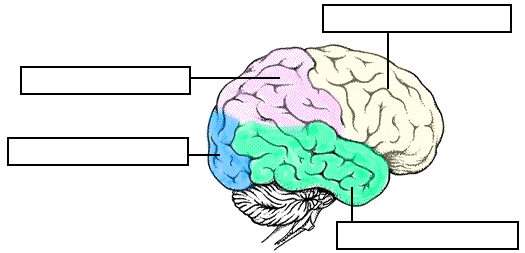 Label the 4 lobes of the brainMatch the parts of a neuron _____1. Axon_____2. Dendrites_____3. Myelin sheath_____4. Nucleus_____5. Cell body_____6. Synaptic knob_____7. Node of Ranvier